嘗試新金融攻擊法…駭客破解悠遊卡 超商消費露餡更新日期:2011/09/28 04:21 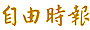 〔自由時報記者劉慶侯、張文川、蔡偉祺、楊雅民／綜合報導〕敦陽科技資訊安全顧問吳東霖涉嫌以駭客手法成功竄改三張悠遊卡盜刷六○八元，扣除原本卡片內已儲值五百六十九元，僅Ａ走悠遊卡公司卅九元，廿三日遭警方逮獲。「我是為了嘗試新的金融攻擊手法，才會去竄改悠遊卡！」吳嫌在警訊中坦承犯案，他說為了讓自己更精進，「了解怎麼破，未來才知怎麼防」。複訊後無保請回 最高可判刑十年警方查出他六次的刷卡、儲值、消費動作，均是測試，沒有對外流通、牟利，應是「單純的駭客行為」，只為「證明實力」，也沒有前科紀錄，台北市刑大以詐欺、違反電子票證發行管理條例罪嫌移送士林地檢署偵辦，檢方複訊後無保請回。台北市交通局長林志盈表示，依「電子票證發行管理條例」第卅條規定，變造電子票證者，處一年以上十年以下有期徒刑，得併科一千萬元以上兩億元以下罰金。花399美元買讀卡機+網路資訊就破解警方調查，今年五月間，吳嫌選定具有兩千七百萬持用戶的悠遊卡公司，作為研究攻擊對象，吳東霖挑選美國某駭客撰發的資訊，認為可符合台灣悠遊卡內碼程式，花費三百九十九美元（約新台幣一萬兩千元），透過美國網站郵購型號TQ2SA_5V的讀卡機；吳嫌八月初自製一個感應線圈，與讀卡機做合體連結，形成一個可置放悠遊卡的「感應平台」。檢警解釋，吳嫌先自製無線天線，用來取代超商、捷運閘門的感應讀碼器，將卡片資料掃進電腦，再以進口解碼器讀取、破解晶片的安全防護程式碼，即可隨意更改儲值金額。吳嫌向警方指出，完全破解悠遊卡四道程序（即所謂的鑰匙）、三十二道密碼後，便可修改內部程式；要竄改完每張悠遊卡至少需要二至三個工作天。悠遊卡公司總經理鄭有欽說，吳嫌共竄改三張票卡，每張票卡都是自行加值到九千元，並在九月十日持票卡到超商第一次消費。悠遊卡公司說，吳嫌當天使用的第一張卡片因破解技術不佳，讀卡後立刻被鎖卡無法消費，但第二、三張卡則通過票卡和讀卡機的認證，在超商消費成功。非合法加值 資料被後台查核鎖定信用卡交易都需經系統確認才有效；悠遊卡則是使用者先行使用扣款，約一天半之後才上傳到系統確認。但是悠遊卡公司表示，悠遊卡每筆消費、加值都留有紀錄，吳嫌私自加值，雖消費成功，但從當天回傳的資料，立刻被後台查核機制鎖定。警方指出，悠遊卡公司事後彙整刷卡資料時才驚覺有異，已延遲至少一到兩天，悠遊卡公司鎖定吳嫌持用的兩張竄改悠遊卡，並調閱特定時間出入超商的監視錄影帶畫面，廿二日向台北市刑警大隊偵八隊報案。警方同步清查，發現位在內湖路二段的統一便利超商，曾有吳嫌兩次刷卡紀錄，經派人埋伏，九月廿三日果然逮到住便利超商後方巷內的吳嫌，吳東霖嗜菸，成功刷卡三次共買五包菸。吳東霖小檔案年齡：24歲學歷：龍華科大機械系一年級肄業現職：敦陽科技資訊安全顧問專長：國中開始當駭客，專長為網頁應用程式相關安全技術，負責滲透測試、資安事件應變，具CEH v6證照製表：記者劉慶侯、張文川http://tw.news.yahoo.com/article/url/d/a/110928/78/2zhwy.html悠遊卡遭破解　專家：防護密碼落後更新日期:2011/09/27 18:14 楊鎮全　侯力元 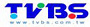 悠遊卡成功被人破解加值，究竟卡片安全性有沒有問題？其實早在2年前，就有台北市議員拿荷蘭大學的研究報告，質疑卡片安全係數不夠，有心人很容易破解，而且國內大學也有類似實驗，只要一台監聽設備和模擬器，就能破解悠遊卡的密碼，甚至完成卡片複製；智慧卡專家就說，這是因為悠遊卡採用的是早期的卡片系統，安全防護已經跟不上新型電腦的運算速度。沒有門禁卡，進不了門，沒關係，只要有人拿跟悠遊卡相同的門禁卡刷卡開門，在旁邊的2台筆記型電腦，第一台負責監聽，擷取卡片資訊，再利用另外一台的模擬器，就能現場破解，成功開門，這是台大電機系破解實錄，悠遊卡採用的，就是這種Mifare卡，因為是比較早期的智慧卡，密碼防護恐怕不太夠。智慧卡專家倪萬昇：「因為密碼已經被破解出來，而且這卡金鑰長度是不夠的，你只要去買一個市面上現有的讀卡機，你就可以不斷嘗試，去(破解)金鑰。」不只台大破解，有民代2年前，就以荷蘭大學生透過讀卡設備，就能破解密碼的影片，質疑悠遊卡安全性，不過悠遊卡公司強調，現在的卡片本身就有設密碼，加上不斷變換的密碼系統，以及防偽驗證碼，最後還有後台判讀，總共有4層把關。悠遊卡公司科長林諭林：「以交易完整性來講，這樣的交易，不算是一個完整的交易。」話雖這樣說，但卡片密碼一旦被破解，資訊很容易就被複製，尤其悠遊卡現在又跟不少企業合作，變成識別證，裡頭建立的個人資料，恐怕也有外流疑慮。林諭林：「我們之後會發行，所謂的晶片悠遊卡。」考慮發行安全係數更高的晶片卡，但還沒發行之前，該怎麼防止有心人破解，恐怕是個大麻煩。http://tw.news.yahoo.com/article/url/d/a/110927/8/2zha1.html二代悠遊卡 金鑰密碼難度升級更新日期:2011/09/28 05:30 林佩怡、潘欣彤／台北報導 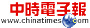 中國時報【林佩怡、潘欣彤／台北報導】悠遊卡遭竄改消息曝光，台北市長郝龍斌強調「對悠遊卡安全防護有信心」；曾任悠遊卡公司董座的北市府交通局長林志盈則說，所有交易均在電腦內留存紀錄，呼籲民眾勿心存僥倖。悠遊卡公司則強調，系統擁有四道防弊機制，未來二代卡上路後，安全性將更加提高。台北市長郝龍斌昨強調，對悠遊卡安全防護有信心，該工程師九月十日竄改悠遊卡時，第一時間就被鎖定，警方短時間破案，基於偵查不公開，也擔心尚有共犯，才沒有對外公布。林志盈強調，悠遊卡是自己竄改金額，或到加值機加值，公司的電腦可查得出來，消費時間、地點或金額，全都一清二楚，民眾千萬不要心存僥倖，違者違反《電子票證發行管理條例》，可處一年到十年的有期徒刑併科一千萬到兩億的罰鍰。悠遊卡公司總經理鄭有欽強調，悠遊卡設計四道關卡，包括每張票卡都有專屬金鑰、且擁有多樣化基碼、防偽驗證機制，系統後台更可完整判斷、查核每張卡資料，若上述任一關卡未過，系統現場便可註記為問題票卡，立即停用。鄭有欽說，上月剛發兩萬張測試的二代晶片悠遊卡，雖然上市日期未定，但該卡最大特色為內建記憶體容量擴增八倍，可容納更複雜密碼機制，若有心人要破解「光拆解出金鑰密碼，恐得花上龐大時間」，由於難度提升，不符成本效益，應可大幅降低資料遭竄改可能。http://tw.news.yahoo.com/article/url/d/a/110928/4/2zibu.html討論議題新聞所敘說的悠遊卡破解手法的正確性為何？請使用自己的觀念嘗試解說這次駭客事件使用的手法。悠遊卡公司所說的「四道程序」是哪四道？請簡單介紹。目前悠遊卡所使的應用技術與晶片卡所使用的應用技術有何差別？RFID是什麼？請簡單敘說原理與應用。台灣資訊科技是否落後？否則怎麼一台特規讀卡機就可破解悠遊卡？上文提到新的晶片悠遊卡可是卻沒有說明其用途，若使用晶片悠遊卡請試著構想如用應用晶片悠遊卡。為什麼此次駭客只消費了39元卻有可能被罰千萬罰款，到底「電子票證發行管理條例」是一個怎麼樣的條款。整組討論此次悠遊卡破解事件對社會有甚麼樣的影響？